            Year 3 Learning from Home Grid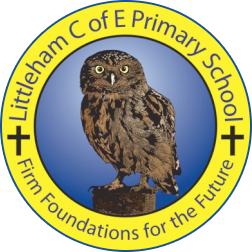 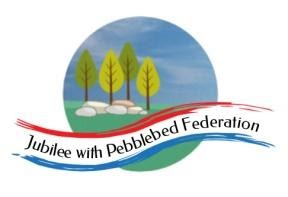 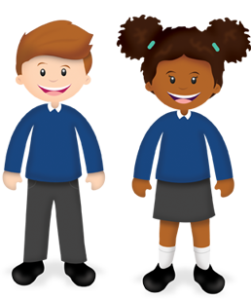 Week Beginning 29.03.21Monday 29th March 2021Reading (30 minutes)Complete this week’s reading comprehension assignment by reading the text through and answering the questions on the quiz. You can read a book on bug club, your current book from the library or you can read a book of your own. English (1 hour)https://classroom.thenational.academy/lessons/to-write-the-opening-of-a-narrative-6xk36rPlease take a photo and email it back to me at   Y3Teacher@littleham.devon.sch.uk Maths (1 hour)https://classroom.thenational.academy/lessons/to-describe-the-part-whole-relationship-c5k62rPlease take a photo and email it back to me at   Y3Teacher@littleham.devon.sch.uk Science (1 hour)https://classroom.thenational.academy/lessons/which-materials-are-reflective-6cu6ccTuesday 30th March 2021Reading (30 minutes)If you haven’t already, please complete this week’s reading comprehension assignment by reading the text through and answering the questions on the quiz. You can read a book on bug club, your current book from the library or you can read a book of your own. English (1 hour)https://classroom.thenational.academy/lessons/to-practise-and-apply-knowledge-of-suffixes-y-suffix-including-test-cdh66tPlease take a photo and email it back to me at   Y3Teacher@littleham.devon.sch.uk Maths (1 hour)https://classroom.thenational.academy/lessons/to-recognise-parts-that-are-equal-and-parts-that-are-unequal-70rpcdPlease take a photo and email it back to me at   Y3Teacher@littleham.devon.sch.uk Science (30 minutes)https://classroom.thenational.academy/lessons/how-are-shadows-formed-6wt66dWednesday 31st March 2021Reading (30 minutes)If you haven’t already, please complete this week’s reading comprehension assignment by reading the text through and answering the questions on the quiz. You can read a book on bug club, your current book from the library or you can read a book of your own. English (1 hour)https://classroom.thenational.academy/lessons/to-plan-the-build-up-of-a-narrative-6djkgePlease take a photo and email it back to me at   Y3Teacher@littleham.devon.sch.uk Maths (1 hour)https://classroom.thenational.academy/lessons/to-recognise-identify-and-describe-unit-fractions-ccwpcePlease take a photo and email it back to me at   Y3Teacher@littleham.devon.sch.uk Science (1 hour) https://classroom.thenational.academy/lessons/how-can-you-change-the-size-of-a-shadow-6cv66rThursday 1st April 2021Reading (30 minutes)If you haven’t already, please complete this week’s reading comprehension assignment by reading the text through and answering the questions on the quiz. You can read a book on bug club, your current book from the library or you can read a book of your own. English (1 hour)https://classroom.thenational.academy/lessons/to-write-a-range-of-sentences-for-the-build-up-of-a-narrative-c8tkgrPlease take a photo and email it back to me at   Y3Teacher@littleham.devon.sch.uk Maths (1 hour)https://classroom.thenational.academy/lessons/to-find-unit-fractions-of-a-given-quantity-61k34tPlease take a photo and email it back to me at   Y3Teacher@littleham.devon.sch.uk Music (1 hour) https://classroom.thenational.academy/lessons/exploring-3-beats-in-a-bar-ccukcc